MYcÖRvZš¿x evsjv‡`k miKvicÖavb wk¶‡Ki Kvh©vjq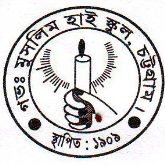     Mf. gymwjg nvB ¯‹zj, PÆMÖvg           : 880-31-637979                               Chittagong # 4000, Bangladesh.           ¯‹zj †KvW: 3050Established: 1909Web: www.gmhsctg.edu.bd, email: gov.muslimhigh_ctg@yahoo.com                                           					ZvwiL t 03/02/2022 wLª.weÁwßGZØviv Mf. gymwjg nvB ¯‹zj, PÆMÖvg Gi 2022 m‡bi Gm.Gm.wm cixÿv_x©‡`I 10g mßv‡ni G¨vmvBb‡g›U AvMvgx 09/02/2022wLª. mKvj 10.00 - 12.00 NwUKvi g‡a¨ wb¤œwjwLZ `vwqZ¡ cÖvß wkÿK e„‡›`i wbKU Rgv`v‡bi Rb¨ wb‡`©k †`qv †Mj|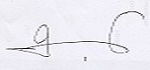 MYcÖRvZš¿x evsjv‡`k miKvicÖavb wk¶‡Ki Kvh©vjq    Mf. gymwjg nvB ¯‹zj, PÆMÖvg           : 880-31-637979                               Chittagong # 4000, Bangladesh.           ¯‹zj †KvW: 3050Established: 1909Web: www.gmhsctg.edu.bd, email: gov.muslimhigh_ctg@yahoo.com                                           					ZvwiL t 03/02/2022 wLª.weÁwßGZØviv Mf. gymwjg nvB ¯‹zj, PÆMÖvg Gi 2022 m‡bi Gm.Gm.wm cÖvZ: (M I O) kvLvi cixÿv_x©‡`i ÁvZv‡_© Rvbv‡bv hv‡”Q †h, c~‡e© ‡NvlYvK…Z 05/02/2022wLª. ZvwiL Gm.Gm.wm †iwR: Kv‡W©i d‡UvKwc Rgv Ges †R.Gm.wm- 2019 Gi mb` I GKv‡WwgK UªvÝµxÞ MÖnY Kivi K_v _vK‡jI D‡jøwLZ ZvwiL we`¨vjq miKvwi eÜ _vKvq D³ Zvwi‡Li cwie‡Z© AvMvgx 06/02/2022wLª. ZvwiL †iwR: KvW© Rgv Ges mb` I GKv‡WwgK UªvÝµxß cÖ`vb Kiv n‡e|cÖvZ: kvLvKÿ bs`vwqZ¡ cÖvß wkÿK M‡bi bvgM-kvLv307Rbve ‡gvnv¤§` †iRvDj Kwig †PŠayixRbve gynv¤§` gyRvwn`yj BmjvgN-kvLv211Rbve Ave`yj RwjjRbve Kwigy‡bœQv †eMgO-kvLv213Rbve AvKZvi †nvQvBbRbve gynv. gywbiæj Bmjvgw`ev LvkvKÿ bs`vwqZ¡ cÖvß wkÿK M‡bi bvgK-kvLv306Rbve †gvt gywReyi ingvbRbve ‡gvnv¤§` mvBdzj AvRgL-kvLv217Rbve kvgxgv AvKZviRbve mv‡R`v Av³viP-kvLv218Rbve ‡gvt †njvj †nv‡mb †PŠayixRbve mygb P¨vUv¾x©